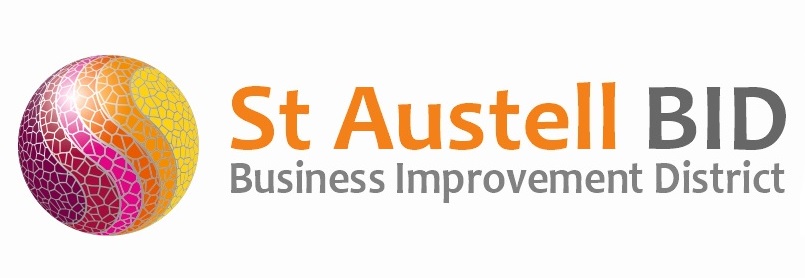 BOARD MEETINGTuesday 1st June 2021, 5.30pmVia ZoomAGENDAWelcome and Apologies									DLMinutes of Previous Meeting (4th May 2021) 						DLFinancial Update 										GBSt Austell Revitalisation Partnership							DLBID Managers Roundup									AMCovid-19 								      		             AMMeetings                          									ALLAOB											ALL